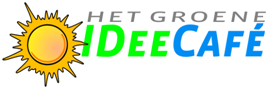 Verslag van het Groene IDeeCafé op 19 december 2011Thema: Het Repair Café & Hoe verder na de Conferentie?Er zijn 12 bezoekers vanavond in het knusse wijkgebouw van speeltuinvereniging Maredijk. Opening en het eerste thema van vanavond: Het Leidse Repair Café, door Liselotte.Liselotte neemt het woord en opent deze laatste bijeenkomst van het Groene Idee Café van 2011.  Ze vertelt dat zij zich een paar maanden geleden meldde bij Margje met de vraag wat voor vrijwilligerswerk zij zou kunnen doen voor de IdeeWinkel. Samen kwamen zij op het idee om een Repair Café te starten in Leiden, waar eerder door bezoekers over gesproken was tijdens vorige bijeenkomsten.Liselotte vond een groepje van vijf mensen die dit samen met haar willen beginnen. Ze nam contact op met de landelijke Stichting Repair Café, die haar een draaiboek bood, evenals ondersteuning op afstand en het aanbod om de Repair Bus langs te laten komen in de toekomst.Het eerste doel van de stichting is spullen te repareren i.p.v. weg te gooien; deze duurzame gedachtegoed te verankeren/ bevorderen in de samenleving & reparatiekennis te verspreiden, opdat tevens de mensen opnieuw gewaardeerd worden die deze kennis bezitten. Het Leidse groepje denkt eraan dit een maandelijks terugkerend evenement te laten worden.Het Repair Café heeft nodig: een locatie, reparatiedeskundigen, materiaal, gereedschap, financiering en een vaste plek waar het materiaal opgeborgen kan worden.Vooralsnog hebben studenten van het ROC hun interesse kenbaar gemaakt, wat interessant kan zijn i.v.m. de aanwezigheid van werkplaatsen & materiaal.Het idee is dat mensen zelf (leren) repareren m.b.v. reparateurs op het gebied van fietsen, elektrische apparaten, kleding e.d. De bedoeling is dat het Repair Café en professionals elkaar gaan versterken.Als reactie op Liselottes aankondiging worden door de bezoekers onderling ideeën gespuid, zoals de Repair Bus uit te nodigen op het Stadhuisplein. En de informatie over het Repair Café via het LinkedIn Netwerk, de nieuwsbrief en website van de Idee Winkel of een googlegroep in Leiden te verspreiden. Een bezoekster, professional op het gebied van communicatie, biedt Liselotte aan, te helpen met de media en persberichten. Liselotte belooft regelmatig terug te komen op het Groene Idee Café om ons op de hoogte te houden.Het tweede thema: Hoe nu verder na de Conferentie over een Leidse voedselstrategie? door Margje Vlasveld:Het is Margjes intentie inhoudelijk de Conferentie van de IDeeWinkel van jongstleden samen te vatten voor de bezoekers van vanavond die daarbij niet aanwezig waren. Ben van Leeuwen is bezig filmpjes van de conferentie op de website van de IDeeWinkel te zetten, zodat afwezige geïnteresseerden een beeld krijgen, maar dit kost nog enige tijd.Terwijl Margje vertelt, blijken de bezoekers van vanavond graag al spontaan tussendoor te reageren over een vervolg op dit belangrijke congres.  Een conclusie van een bezoekster is dat we allereerst concrete doelen moeten vaststellen voor Leiden e.o. op het gebied van (de noodzaak tot) meer lokale voedselproduktie en voedselstrategie en een gezonde grond. Er valt nog veel te doen voor een lokale voedselstrategie er is.Een ander belangrijk punt van aandacht blijkt steeds weer hoe de inwoners van Leiden/ Nederland te benaderen en bewust te maken van hetgeen gaande is en hoe we mensen zover krijgen dat ze luisteren en tevens in actie komen. Onze voedselvoetafdruk is gewoon te groot i.v.m. de hoeveelheid grond die voor iedere Leidenaar of Hollander beschikbaar is. Er wordt gezegd dat het goed is te melden hoeveel mensen we kunnen voeden met de huidige omstandigheden in en rondom Leiden (in geval van nood?)  i.p.v. te zeggen hoeveel we tekort komen om alle mensen te eten te geven. Er ontstaat een discussie tussen de bezoekers over de manier van opvatting van het schema van voormalig spreker Han Wiskerke van de Universiteit van Wageningen. Han Wiskerke verdiept zich wetenschappelijk in stadslandbouw en vroeg zich tijdens de conferentie af wat voor landbouwbeleid Leiden e.o. heeft. Zijn schema over het agro-industriële paradigma en het integrale territorale paradigma is een beschrijving  en  geen oordeel. Er  is geen tussenweg volgens hem; Alle landbouw en voedselvoorziening  moet richting  het integrale territoriale paradigma.  Margje wil met de bezoekers de belangrijkste redenen op een rij zetten om tot een lokale voedselproductie te komen. De vraag is wat is lokaal? Het doel van een lokaal voedselbeleid is dat voedselproductie en consumptie duurzaam wordt; een kringloop; geen overbodige uitstoot en behoud van het landschap en voedselzekerheid bij eventuele rampen. Een rondje langs alle bezoekers A t/m T over een vervolg op de conferentie levert de volgende opmerkingen op:*Bezoeker (A) stelt voor….: Een (milieu)wet te maken om op ieder product de hoeveelheid kilometers te noteren die het product heeft gemaakt om mensen bewust te maken.*(B): Het probleem rondom voedselproductie alleen op Leiden betrekken; Het proces klein te houden; Wat is de bedoeling? Een duidelijk doel stellen en dan kleine stappen zetten.*(C): Dat het doel is streekproducten in de streek te consumeren.*(D): Dat Duurzame Voedselvoorziening alle doelen impliceert, zonder voorziene brandstoffen.*(E): Een voorbeeld te nemen aan het succes van de Slow Food Movement bijeenkomsten van filosofen in Frankrijk.*(F):  Elke maand een Polderdag te houden met de Groene Hart Wagen.*(G):  Een wensenlijstje te maken met concrete dingen.*(H): Een legale plukdag.*(I): Als tip: desmaakuniversiteit van Michel Envry in het Filosofie Magazine.*(J): Eventueel de medewerkers van de gemeente te omzeilen, wanneer deze vanwege tegenstrijdige belangen de boel tegenhouden. Als dit allemaal ‘bovenaan’ bekend is; Hoe kan het dat er vanuit de gemeente maar bar weinig lijkt te gebeuren?* (K): Een wedstrijd voor Leidse restaurants met streekprodukten incl. media-aandacht, zoals op Leiden Culinair.*(L): Bij winkels de Leidse produkten aanvragen en deze winkels gegarandeerde publiciteit beloven via ons netwerkt.*(M): Een Lokale Winkel starten? Er wordt meteen gereageerd dat de Biologische Winkels het al moeilijk hebben.*(N): Een verkooppunt van verantwoordelijke producten ofwel met de Boerenlandkar/ een marktkraam op de markt gaan staan.*(O): Een oproep plaatsen voor mensen die het leuk vinden dat te doen.*(P): Onder de aandacht brengen van MARQT en de coöperatie boeren De Groene Klaver, de  agrarische natuurvereniging rondom Leiden.*(Q): Een Denktank oprichten met een plan van aanpak.*®: Het inventariseren van Leidse streekprodukten: oa. kaas, groenten, vlees, melk, bomen, bier, vis.*(S): Het Stadslab betrekken.*(T): Onder de aandacht brengen van RuudMaaz: een busje dat luxe duurzame producten thuis langs brengt voor welvarende mensen. *(U): Stimuleren van voedselproductie, ook op balkons.Op zaterdag 14 januari 2012 vanaf 16.00 uur vindt de Nieuwsjaarsfuif van de IDeeWinkel plaats in de Shelter op Vrij Groen. Op maandag 16 januari 2012 om 19.30 uur gaat het Groene IDeeCafe op bezoek bij het Stadslab in het gebouw Nieuwe Energie. Vooraf aanmelden uiterlijk 11 januari a.s. via: jeroen@matershermsen.nl!